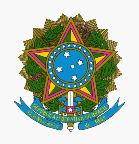 UNIVERSIDADE FEDERAL DO PARÁPRÓ-REITORIA DE PESQUISA E PÓS-GRADUAÇÃO RELATÓRIO FINAL DE CURSO DE PÓS-GRADUAÇÃO LATO SENSUNOME DO CURSO:Curso de Especialização “Gestão dos Processos Educativos na Escola Básica”Unidade Gestora:Núcleo de Estudos Transdisciplinares em Educação Básica Anexo: Ata de aprovação do relatório final pela Unidade GestoraUnidade Executora:Núcleo de Estudos Transdisciplinares em Educação BásicaAnexo: Ata de aprovação do relatório final pela Unidade Executora Instituição Conveniada:Sígla:CNPJ:Grande Área do conhecimento (nome e código): Ciência Humanas Área do conhecimento (nome e código): Educação: 1556Sub-Área do conhecimento (nome e código): Administração escolar Coordenador(a) do Curso: Prof. Dr. José Bittencourt da SilvaVice-Coordenador(a) do Curso: Telma Cristina Guerreiro Pinto Barroso Natureza do Curso: EspecializaçãoModalidade de Curso: PresencialResolução de Aprovação: nº 5.072	Expedição: 23/08/2018 Período de Realização das Aulas: de 05/02/2019 a 07/11/2019 Carga Horária Total: 390 horasCarga Horária Teórica: 250 horas Carga Horária Prática: 140 horasVagas Ofertadas: 40 vagasVagas Gratuitas (30%, cursos autofinanciados e em convênio): 100% das vagas foram gratuitas II - ATIVIDADESDescrição das atividades desenvolvidas.As atividades desenvolvidas ao longo do curso comportaram: aulas, orientações e evento de culminância dos trabalhos de conclusão de curso da especialização.Descrição  da(s)  alteração(ões)  efetuada(s)  no  projeto aprovado, com	s respectivas justificativas:clientela: Profissionais da Educação Básicacorpo docenteAmélia Maria Araújo Mesquita Dinair Leal da HoraEmina Márcia Nery dos Santos Fabrício Aarão Freire Carvalho Genilda Teixeira Pereira Amaral Genylton Odilon Rego da RochaIza Helena Travassos Ferraz de Araújo José Bittencourt da SilvaMárcio Antonio Raiol dos Santos Ney Cristina Monteiro de OliveiraTelma Cristina Guerreiro Pinto Barroso Wilson da Costa BarrosoNo decorrer do processo os seguintes professores não puderam assumir:Dinair Leal da Hora: Incompatibilidade de agenda, pois a professora assumiu a coordenação doPrograma de Pós-Graduação em Educação na Amazônia – PPGEDA/ EDUCANORTEGenilda Teixeira Pereira Amaral: licença maternidadeConsiderando a necessidade de substituir os professores impossibilitados de assumir as atividades pedagógicas e de orientação discentes, foram convidados a compor o corpo docente da especialização os seguintes professores:Raimundo Nonato Leite de Oliveira Roberta da Trindade Pantoja Monika de Azevedo ReschkeMaria Gorete Rodrigues de BritoCronograma das disciplinas:Dia 5 de fevereiro de 2019, às 8h, no auditório do Núcleo de Altos Estudos Amazônicos: acolhida dos discentes e apresentação geral do curso.Início das aulasDisciplina: A Escola Como Espaço de Formação e Núcleo da Gestão Docente(s): Wilson da Costa BarrosoCarga horária: 20 (teórica) 10 (prática) Crédito: 02(teórica) (prática)Início: 05/02/2019 Término: 11/02/2019Disciplina: Produção Técnica e Científica em Educação Docente: Prof. Dr. José Bittencourt da SilvaCarga horária: 20 (teórica) 10 (prática) Crédito: 02 (teórica) (prática) Início: 12/02/2019Término: 18/02/2019Disciplina: Seminários EspeciaisDocente: Prof. Dr. Márcio Antônio Raiol dos SantosCarga horária: 05 (teórica) 10(prática) Crédito: 01(teórica) (prática) Início: 20/02/2019Término: 23/02/2019Entrega da avaliação (relatório de caracterização da escola com temas possíveis) no dia 08 de março de 2019Disciplina: Fundamentos Filosóficos, Psicológicos e Sociológicos da Educação. Docente(s): Ney Cristina Monteiro de OliveiraCarga horária: 30 (teórica) 10 (prática) Crédito: 02 (teórica) (prática)Início: 11/03/2019 Término: 15/03/2019Disciplina: Política e Legislação da Educação Básica Brasileira Docente(s): Emina Márcia Nery dos SantosCarga horária: 30 (teórica) (prática) Crédito: 02 (teórica) (prática) Início: 25/03/2019Término: 29/03/2019Disciplina: Planejamento e Gestão Participativa na Escola Docente(s): Raimundo Nonato Leite de OliveiraCarga horária: 20 (teórica) 10 (prática) Crédito: 02 (teórica) (prática)Início: 8/04/2019 Término: 12/04/2019Disciplina: Avaliação Escolar: a Instituição e a Aprendizagem Docente(s): Amélia Maria Araújo MesquitaCarga horária: 20 (teórica) 10(prática) Crédito: 02 (teórica) (prática)Início: 22/04/2019 Término: 26/04/2019Disciplina: Políticas e Práticas do Sistema de Avaliação Externa da Educação Básica Brasileira Docente(s): Telma Cristina Guerreiro Pinto BarrosoCarga horária: 20 (teórica) 10 (prática) Crédito: (teórica) (prática)Início: 06/05/2019Término: 10/05/2019 (aqui precisa de aula no sábado)Entrega do trabalho final dia 31 de maio de 2019 (Problematização, justificativa, objetivos, bibliografia)Disciplina: Educação e Currículo Docente: Genylton Odilon Rego da Rocha Carga horária: 30 (teórica) (prática) Crédito: 02 (teórica) (prática)Início: 03, 04, 05 /06/2019 e Término: 11 e 12/06/2019Disciplina: Projeto Pedagógico e Gestão Escolar Docente(s): Monika de Azevedo ReschkeCarga horária: 20 (teórica)10 (prática) Crédito: 30 (teórica) (prática)Início: 17/06/2019 Término: 21/06/2019Disciplina: Aplicação dos Recursos de Informática na Gestão da Escola Docente(s): Iza Helena Travassos Ferraz de AraújoCarga horária: 15 (teórica) 15 (prática) Crédito: 02 (teórica) (prática)Início: 24/06/2019 Término: 26/06/2019Disciplina: Planejamento e Gestão de Recursos Financeiros na Escola Docente(s): Fabrício Aarão Freire CarvalhoCarga horária: 20 (teórica) 10 (prática)Crédito: 02 (teórica)(prática) Início: 05/08/2019Término: 09/08/2019Disciplina: Registro e Controle Documental da Gestão Escolar Docente(s): Roberta da Trindade Pantoja HageCarga horária: 10 (teórica) 20(prática) Crédito: 02 (teórica)(prática)Início: 12/08/2019 Término: 16/08/2019Entrega do trabalho final dia 23 de agosto de 2019 (restante do projeto)Disciplina: Orientação do Trabalho de Final de Curso (Semana Acadêmica) Docente(s): Todos os docentesCarga horária: 15 (teórica) (prática) Crédito: (teórica) (prática)Jornada -Início: 06/11/2019 Término: 22/01/2020Defesas: Dezembro 2019 e janeiro 2020Ementas e bibliografia:Disciplina: A Escola Como Espaço de Formação e Núcleo da Gestão EMENTA:Os elementos constitutivos das instituições escolares. Os significados sociais, políticos e pedagógicos da escola. A ação dos sujeitos sociais no interior de escola. Os novos significados da gestão escolar. Os saberes e o fazer do gestor escolar. Desafios atuais da gestão da escola.Bibliografia básicaFONSECA, M. F.; TOSCHI, M. S. T.; OLIVEIRA, J. F. Escolas gerenciadas: planos de desenvolvimento e projetos político pedagógicos em debate. Goiânia: Editora da UCG, 2004.HORA, D. L. da. Gestão democrática na escola: artes e ofícios da participação coletiva. 18ª. ed. Campinas: Papirus, 2013.MARQUES, Luciana Rosa. Caminhos da democracia nas políticas de descentralização da gestão escolar. Ensaio: Aval.Pol.Públ.Educ., dez 2006, vol.14, no.53, p.507-525.Disciplina: Produção Técnica e Científica em Educação EMENTA:Paradigmas à pesquisa. Epistemologia da pesquisa e da produção científica em educação. Diferentes concepções metodológicas da pesquisa educacional no Brasil. Processo de investigação científica: concepção, realização e socialização do saber científico. Apreensão, expressão e construção do conhecimento científico. Elaboração de projeto de pesquisa e de plano de gestão.Bibliografia básicaGAMBOA, Sílvio Sanchez. Pesquisa em Educação: métodos e epistemologias. 2. ed. Chapeco: Argos, 2012.GATTI, Bernadete Angelina. A construção da pesquisa em educação no Brasil. Brasília: Líber Editora, 2012.FAZENDA, Ivani. Novos Enfoques da Pesquisa Educacional. São Paulo, Cortez, 2009.Disciplina: Seminários Especiais EMENTA:Estudo e discussão do cotidiano escolar e da ação do gestor nesse processo. Aplicação de dinâmicas de grupo. Elaboração de plano de gestão e de processo de legalização de escolas.Bibliografia básicaGOMES, Nilma Lino. Educação e diversidade étnico cultural. In: RAMOS, Marise Nogueira; ADÃO, Jorge Manuel, BARROS, Graciete Maria Nascimento (org.). Diversidade na educação: reflexões e experiências. Brasília: Secretaria de Educação Média e Tecnológica, 2003. p.67-76.MÉSZAROS, ISTVAN. A EDUCAÇÃO PARA ALÉM DO CAPITAL. SÃO PAULO. BOITEMPO EDITORIAL. 2008;PARO, Vitor Henrique. Crítica da estrutura da escola. São Paulo: Cortez, 2011.Disciplina: Fundamentos Filosóficos, Psicológicos e Sociológicos da Educação. EMENTA:Concepções filosóficas do processo ensino-aprendizagem. Teorias sociológicas e sua inserção no contexto educacional. Contribuições teóricas da Psicologia para a análise do processo ensino- aprendizagem. Fundamentos epistemológicos da educação.Bibliografia básicaBOUDINET, Gilles. Deleuze et L'anti-Pédagogue. Vers une esthétique de l'éducation. Paris: L´Harmattan, 2012.CORAGGIO. José Luis. Desenvolvimento Humano e Educação, São Paulo, Cortez. 2000. GALLO, S.; VEIGA NETO, Alfredo (Orgs.). Fundamentalismo & Educação. Belo Horizonte: Autêntica, 2009. RITO, M. R.; GALLO, S. (Orgs.). Filosofias da Diferença e Educação. São Paulo: Livraria da Física Editorial, 2016.Disciplina: Política e Legislação da Educação Básica Brasileira EMENTA:Pressupostos teórico-ideológicos da política e da legislação do ensino básico no Brasil. Estrutura política e administrativa da educação brasileira. Competências da união, dos estados e dos municípios em questões educacionais. A nova LDB e o ensino no Brasil.Bibliografia básicaMÉSZAROS, Istvan. A educação para além do capital. São Paulo. Boitempo editorial. 2008. CAMINI, Lúcia. Política e gestão educacional brasileira: uma análise do Plano de Desenvolvimento da Educação/Plano de Metas de Todos pela Educação (2007-2009). São Paulo: Outras Expressões, 2013.DOURADO, Luiz Fernandes. Políticas e Gestão da Educação Básica no Brasil: limites e perspectivas Educ. Soc., Campinas, vol. 28, n. 100 - Especial, p. 921-946, out. 2007. Disponível em:<http://www.cedes.unicamp.br> Acesso em: 25/06/216.Disciplina: Planejamento e Gestão Participativa na Escola EMENTA:Planejamento e gestão participativos: concepções e paradigmas. A democratização dos processos gestionários nas relações internas da escola. A relação entre a escola e os segmentos do contexto social imediato das instituições escolares no desenvolvimento das ações educativas. A dinâmica da escola.Bibliografia básicaGENTILINI, João Augusto. Comunicação, cultura e gestão educacional. Cad. Cedes, ago. 2001, vol.21, no.54, p.41-53.GOMES, Candido Alberto. a escola de qualidade para todos: abrindo as camadas da cebola. ENSAIO: Aval.Pol.Públ.Educ., set 2005, vol.13, no.48, p.281-306HORA, D. L. da. Gestão educacional democrática. 2 ed. Campinas: Alínea, 2009.Disciplina: Avaliação Escolar: a Instituição e a Aprendizagem EMENTA:A natureza da avaliação educacional: conceitos, propósitos, focos e paradigmas. Organização e orientação de processos de avaliação da aprendizagem. Institucionalização da avaliação institucional. A autoavaliação das instituições.Bibliografia básicaCOLL, César. Aprendizagem escolar e construção do conhecimento. Porto Alegre: Artes Médicas. ESTEBAN, Maria T. O que sabe quem erra? Reflexões sobre avaliação e fracasso escolar. Rio De Janeiro: DP&A.MENDEZ, Juan M. A. Avaliar para conhecer. Examinar para excluir. Porto Alegre: Artes Médicas.Disciplina: Políticas e Práticas do Sistema de Avaliação Externa da Educação Básica BrasileiraEMENTA da disciplina:A política de avaliação externa da educação básica no brasil. O SAEB: ANA, Provinha Brasil, Prova Brasil, ENEM, ENCEJA. IDEB. Avaliação externa no estado do Pará: políticas e práticas.Bibliografia básicaBAUER, Adriana. Et al. Avaliação em larga escala em municípios brasileiros: o que dizem os números. Est. Aval. Educ., São Paulo, v. 26, n. 62, p. 326-352, maio/ago. 2015.BONAMINO, Alicia Catalano de. Tempos de avaliação educacional: o SAEB, seus agentes, referências e tendências. Rio de Janeiro: Quartet, 2002.BONAMINO, Alícia; SOUSA, Sandra Sákia. Três gerações de avaliação da educação básica no Brasil: interfaces com o currículo da/na escola. Educação e Pesquisa: São Paulo, v. 38, n. 2, p. 373-388, abr./jun. 2012.Disciplina: Educação e CurrículoEMENTAParadigmas técnico, prático e crítico e suas implicações para o processo de desenvolvimento curricular; perspectivas construtivista, pós-construtivista e sociointeracionista do currículo escolar; pressupostos sócio filosóficos dos parâmetros curriculares nacionais para a educação básica brasileira (educação infantil, ensino fundamental, educação inclusiva, EJA, educação das relações étnico- raciais); o currículo no cotidiano da escola pública.Bibliografia básicaLOPES, Alice Casimiro; MACEDO, Elizabeth. Teorias de Currículo. São Paulo: Cortez, 2011. MAINARDES, J. Abordagem do ciclo de políticas: uma contribuição para a análise de políticas educacionais Educação e Sociedade. V.27, n.94, jan/abr,; Campinas: CEDES, 2006.TADEU DA SILVA, T. Documentos de Identidade: Uma introdução às teorias do currículo; Belo Horizonte: Autêntica, 2013.Disciplina: Projeto Pedagógico e Gestão Escolar EMENTA:O projeto pedagógico como instrumento de gestão educacional: conceitos e funções. A construção coletiva do projeto pedagógico nas escolas: métodos e técnicas de elaboração. Apresentação e discussão dos principais aspectos que deverão constar nos projetos pedagógicos.Bibliografia básicaHORA, Dinair Leal da; SANTOS, Terezinha de Fátima A. Monteiro (Orgs.). Políticas educativas e gestão educacional. Campinas: Editora Alínea, 2014.SAVIANI, Dermeval. Plano de Desenvolvimento da Educação: análise crítica da política do MEC. Educ. Soc., Campinas, vol. 28, n. 100 - Especial, p. 1231-1255, out. 2007. SILVA, Tomaz Tadeu. O projeto educacional da nova direita e a retórica da qualidade total. In: SILVA, Tomaz Tadeu e GENTILI, Pablo (Orgs.). Escola S.A.: quem ganha e quem perde no mercado educacional do neoliberalismo. Brasiília: CNTE, 1996.Disciplina: Aplicação dos Recursos de Informática na Gestão da Escola EMENTA:Integração dos benefícios da informática e das potencialidades das modernas redes de comunicação, ao processo de gestão escolar, em suas atividades pedagógicas e administrativas. Aplicação do suporte de informática para a modernização dos padrões e rotinas administrativas. Construção e gerenciamento de homepage da escola como forma de democratizar a gestão e ampliar a produção e transmissão de conhecimentos.Bibliografia básicaALMEIDA, Fernando José de. EDUCAÇÃO E INFORMÁTICA: Os computadores na Escola. – 5 ed.– São Paulo: Cortez 2012.ALMEIDA, M. E. B.; VALENTE, J. A. POLÍTICAS DE TECNOLOGIAS NA EDUCAÇÃOBRASILEIRA: Histórico, lições aprendidas e recomendações. São Paulo: Centro de Inovação para a Educação Brasileira - CIEB Estudos, 2016. Disponível em: <http://www.cieb.net.br/wp- content/uploads/2016/12/CIEB-Estudos-4-Politicas-de-Tecnologia-na-Educacao-Brasileira.pdf>.Acesso em: 03 jul. 2017.BANNELL, Ralph I. et al. Educação no século XXI: Cognição, tecnologias e aprendizagens. Petrópolis, Vozes, 2016.Disciplina: Planejamento e Gestão de Recursos Financeiros na Escola EMENTA:Recursos disponíveis e aplicados no setor educacional. O exame e o acompanhamento dos orçamentos federal, estadual e municipal, dos repasses intergovernamentais e dos gastos efetivamente realizados. O FUNDEB e o FNDE. Metodologia adequada para o planejamento e o acompanhamento da execução financeira junto aos sistemas de ensino.Bibliografia básicaLIBÃNEO, JOSÉ CARLOS, OLIVEIRA, JOÃO, TOSCHI, MIRZA SEABRA. EDUCAÇÃO ESCOLAR – POLÍTICAS, ESTRUTURA E ORGANIZAÇÃO. SÃO PAULO. 2003;GUTIERRES, Dalva Valente; ROLIM, Rosana Gemaque. O financiamento da educação a partir do Plano de Ações Articuladas – PAR em municípios paraenses: regime de colaboração? RBPAE - v.32, nº 1, p. 151- 169, jan./abr., 2016.TOMMASI, L; WARDE, M J; HADDAD, S (ORGS) O BANCO MUNDIAL E AS POLÍTICAS EDUCACIONAIS 3ª ED. SP: CORTEZ, 2000.Disciplina: Registro e Controle Documental da Gestão Escolar EMENTA:Organização da secretaria e dos arquivos da escola. Redação oficial. Documentação escolar: tratamento, registro e controle.Bibliografia básicaDAVENPORT, Thomas H. Ecologia da informação: porque só a tecnologia não basta para  o sucesso na era da informação. Tradução de Bernadette Siqueira Abrão. São Paulo : Futura, 2000. 320 p.FONSECA, Maria Odila. Informação, arquivos e instituições arquivísticas. Arquivo e Administração, Rio de Janeiro, v. 1, n. 1, p. 33-44, jan./jun. 1998.FURTADO, João Salvador. Informação e organização. Ciência da Informação , Brasília, v. 11, n. 1, p. 27-33, 1982.Disciplina: Orientação do Trabalho de Final de Curso (Semana Acadêmica)EMENTA:Acompanhamento e diretrizes para a elaboração do trabalho de conclusão de curso (Plano de Gestão). Instrumentação dos determinantes técnicos para a apresentação do texto final do TCC. Aspectos técnicos de redação.Bibliografia básicaMINAYO, Cecília de Souza (Org.). Pesquisa social: teoria, método e criatividade. 18ª ed. Petrópolis: Vozes, 2001.SEVERINO, Antônio Joaquim. Metodologia do trabalho científico. 23ª ed. rev. e atual. São Paulo: Cortez, 2007.TRIVIÑOS, Augusto Nibaldo Silva. Introdução à pesquisa em ciências sociais: a pesquisa qualitativa em educação. São Paulo: Atlas, 1987.Metodologia de ensino:Metodologicamente, o curso foi desenvolvido com base em trabalhos coletivos e individuais. Para tanto, foram realizadas atividades práticas e acadêmico-científicas diversificadas, tudo articulado com os objetivos da especialização, ou seja, capacitar profissionais da educação, do ponto de vista científico- metodológico, para atuarem na administração e supervisão educacional no exercício da gestão escolar. Neste contexto, foram realizadas rodas de conversa, seminários, debates, aulas expositivas e dialogadas, visitas técnicas, vivências em escolas, produção de relatórios, resenhas e trabalhos escritos com formato de artigos científicos, tudo sob à orientação dos diferentes professores componentes do corpo docente.Rendimento acadêmico dos discentes matriculados no curso, discriminando os bolsistas ocupantes das vagas gratuitas.Inscrição dos CandidatosPeríodo de Inscrição: de 02/01/2019 a 15/01/2019Requisitos para a Inscrição: Possuir licenciatura na área da educação básicaRequisitos para a Inscrição às Vagas Gratuitas: todas as vagas oferecidas foram gratuitas Total de Candidatos Inscritos: 118Seleção dos CandidatosPeríodo de Seleção: de 16/01/2019 a 28/01/2019Critérios de Seleção: Análise do currículo do candidato e de sua carta de intenção Total de Aprovados: 43Relação de Candidatos aprovados:ALINE BAIA DOS SANTOSALINE EWERTON DE SOUSAANA FRANCINELY FERREIRA DE OLIVEIRAANA MARIA BAENA DE BRITOANA MARIA SILVA DA CUNHAANA PAULA FARIAS RODRIGUESANAYSE DE FATIMA SANTOS DA SILVAANNA MÁRCIA MALCHER MUNIZATILA FERREIRA BENTESBÁRBARA LORENA VALOIS BANDEIRABIANCA PEREIRA DE SOUSABRENDA KAROLINE FARIAS RODRIGUESBRUNA SAFIRA ARAÚJO COSTADANIELE DO SOCORRO REIS CALDAS SALESEDIMARA CORRÊA FERREIRAELIZANDRA LÚCIA VASCONCELOS PINHEIROFABIANA REGINA SALDANHAGABRIELLY HAMONNY SANTOS DE SOUZAGLEYCE DOS SANTOS LIMAISABELI CRISTINA OLIVEIRA BASTOSJACIANE VIANA OLIVEIRAJOSÉ LUCAS DA CONCEIÇÃO FERREIRAJOSE WILKER LIMA DA CUNHAKAROLINA DO SOCORRO PACHECO DE ARAUJOKATIUCIA MORAES FERREIRAKÉSIA SILVA DA COSTA AMARALKRISTHIANNE DA COSTA MOURÃO CORRÊALEILA DE CÁSSIA ARÚJO PEREIRALIDIENE PINHEIRO MOURALUIZ CARLOS REIS FERREIRA JÚNIORMARCIA SOUTO DA SILVAMICHAEL AZEVEDO VAZNATALIA PRISCILA DE SOUZA MARQUESPATRÍCIA DE PAULA RIBEIRO ARAUJORAFAELA DA SILVA FERREIRARAYANE SUZANE ALMEIDARAYNICE SOUZA DOS SANTOSSANDRO PEREIRA DE ALMEIDASTELA SHENE DE MARIA PINHEIRO MAGALHÃESSUZIANE ANTUNES AZEVEDOSUZIANE PALMEIRA DOS SANTOSTHAYS LIMA ALENCARWALTER MONTEIRO BEZERRATotal de Aprovados para as Vagas Gratuitas: 40Relação de Candidatos aprovados para as Vagas Gratuitas: todas as vagas oferecidas foram gratuitasTotal de Matriculados: 40 Relação de matriculados:ALINE BAIA DOS SANTOSALINE EWERTON DE SOUSAANA FRANCINELY FERREIRA DE OLIVEIRAANA MARIA BAENA DE BRITOANA MARIA SILVA DA CUNHAANA PAULA FARIAS RODRIGUESANAYSE DE FATIMA SANTOS DA SILVAANNA MARCIA MALCHER MUNIZATILA FERREIRA BENTESBÁRBARA LORENA VALOIS BANDEIRABIANCA PEREIRA DE SOUSABRUNA SAFIRA ARAÚJO COSTADANIELE DO SOCORRO REIS CALDAS SALESEDIMARA CORREA FERREIRAELIZANDRA LUCIA VASCONCELOS PINHEIROFABIANA REGINA SALDANHAGABRIELLY HAMONNY SANTOS DE SOUZAGLEYCE DOS SANTOS LIMAISABELI CRISTINA OLIVEIRA BASTOSJACIANE VIANA OLIVEIRAJOSE LUCAS DA CONCEICAO FERREIRAJOSE WILKER LIMA DA CUNHABKATIUCIA MORAES FERREIRAKESIA SILVA DA COSTA AMARALKRISTHIANNE DA COSTA MOURÃO CORRÊALEILA DE CASSIA ARAUJO PEREIRALIDIENE PINHEIRO MOURALUIZ CARLOS REIS FERREIRA JUNIORMARCIA SOUTO DA SILVAMICHAEL AZEVEDO VAZNATALIA PRISCILA DE SOUZA MARQUESPATRICIA DE PAULA RIBEIRO ARAUJORAFAELA DA SILVA FERREIRARAYANE SUZANE ALMEIDASANDRO PEREIRA DE ALMEIDASTELA SHENE DE MARIA PINHEIRO MAGALHAESSUZIANE ANTUNES AZEVEDOSUZIANE PALMEIRA DOS SANTOSTHAYS LIMA ALENCARWALTER MONTEIRO BEZERRATotal de Desistentes: 3 Relação de Desistentes:BÁRBARA LORENA VALOIS BANDEIRA SANDRO PEREIRA DE ALMEIDA WALTER MONTEIRO BEZERRATotal de Concluintes: 37Relação de Concluintes e conceitos:Total Pendentes: 0Relação de Pendentes e conceitos: 0Relação de Concluintes aptos a receberem o certificado:ALINE BAIA SANTOSALINE EWERTON DE SOUSAANA FRANCINELY FERREIRA DE OLIVEIRAANA MARIA BAENA DE BRITOANA MARIA SILVA DA CUNHAANA PAULA FARIAS RODRIGUESANAYSE DE FATIMA SANTOS DA SILVAANNA MARCIA MALCHER MUNIZATILA FERREIRA BENTESBIANCA PEREIRA DE SOUSABRUNA SAFIRA ARAÚJO COSTADANIELE DO SOCORRO REIS CALDAS SALESEDIMARA CORREA FERREIRAELIZANDRA LUCIA VASCONCELOS PINHEIROFABIANA REGINA SALDANHAGABRIELLY HAMONNY SANTOS DE SOUZAGLEYCE DOS SANTOS LIMAISABELI CRISTINA OLIVEIRA BASTOSJACIANE VIANA OLIVEIRAJOSE LUCAS DA CONCEICAO FERREIRAJOSE WILKER LIMA DA CUNHAKATIUCIA MORAES FERREIRAKESIA SILVA DA COSTA AMARALKRISTHIANNE DA COSTA MOURÃO CORRÊALEILA DE CASSIA ARAUJO PEREIRALIDIENE PINHEIRO MOURALUIZ CARLOS REIS FERREIRA JUNIORMARCIA SOUTO DA SILVAMICHAEL AZEVEDO VAZNATALIA PRISCILA DE SOUZA MARQUESPATRICIA DE PAULA RIBEIRO ARAUJORAFAELA DA SILVA FERREIRA (há dois registros com este nome)RAYANE SUZANE ALMEIDASTELA SHENE DE MARIA PINHEIRO MAGALHAESSUZIANE ANTUNES AZEVEDOSUZIANE PALMEIRA DOS SANTOSTHAYS LIMA ALENCARACOMPANHAMENTO E AVALIAÇÃO DO CURSODescrição do(s) mecanismo(s) de acompanhamento do curso e de medidas corretivas e/ou preventivas implementadas durante a sua realização.O acompanhamento do curso se deu de maneira dinâmica e bastante tranquila, face ao compromisso por parte dos discentes quanto aos seus deveres e obrigações como professores/educadores no âmbito da Pós Graduação. Ao longo do curso, foram realizadas reuniões periódicas com a coordenação, a consulta aos professores e os constantes diálogos com os alunos de forma a garantir a qualidade no funcionamento do curso.De modo geral, o curso privilegiou o debate, troca de experiências e vivencias pedagógicas na e para a gestão dos processos formativos na Educação Básica, valorizando os encontros semanais nas várias disciplinas, a frequência e participação dos alunos nas atividades propostas e a própria produção acadêmica escrita em formatos de resenhas, papers, artigos e relatórios. Todo esse percurso avaliativo fui importante para os múltiplos sujeitos envolvidos na especialização, uma vez que potencializou os pontos positivos e reformulou aqueles pontos identificados como negativos para serem corrigidos e melhorados.Descrição da avaliação final do curso.procedimentos e instrumentosresultados da avaliaçãoA cada disciplina os docentes do Curso promoveram atividades avaliativas com foco na especificidade da especialização, ou seja, com base na gestão dos processos formativos na Educação Básica. Assim, 70% da avaliação voltou-se exclusivamente para um eixo peculiar a cada momento do percurso formativo dos discentes, o qual ia se aproximando gradativamente do trabalho final de conclusão e, por isso, seu conteúdo ia se complexificando também. O primeiro eixo (SITUACIONAL) voltou-se à elaboração da diagnose da escola, buscando a definição da identidade institucional, identificando seus problemas e direcionando inicialmente sua visão para a delimitação de uma questão/objeto do projeto de intervenção. O segundo eixo (REFERENCIAL) objetivou aumentar a capacidade teórica de percepção dos discentes quanto à problematização da realidade escolar. Por isso seu objetivo maior foi a elaboração da fundamentação teórica, a qual seria utilizada posteriormente no projeto. Por fim, o terceiro eixo (OPERATIVO), constituiu-se na elaboração e consolidação da proposta de intervenção. Precisamente, este último eixo consolidou o Trabalho de Conclusão do Curso, o qual foi exposto e avaliado em um evento de culminância realizado no auditório do Núcleo de Altos Estudos Amazônicos, nos dias 21 e 22 de janeiro de 2020, intitulado: “Colóquio: Gestão dos Processos Educacionais Escolares”.Note-se que o restante de 30% da avaliação ficou a cargo do próprio professor de cada disciplina, avaliação esta realizada sempre de maneira qualitativa. Neste contexto avaliativo, foram levados em consideração os seguintes aspectos: a pontualidade, assiduidade, participação qualificada nas aulas e atividades grupais, bem como a feitura de trabalhos escritas como: Resenhas, Artigos, Papers relatórios e outros. De forma geral, a turma foi receptiva e acolhedora, com avaliação muito positiva dos docentes que se disponibilizariam a contribuir com as atividades pedagógicas do Curso ofertado pelo Núcleo de Estudos Transdisciplinares em Educação Básica.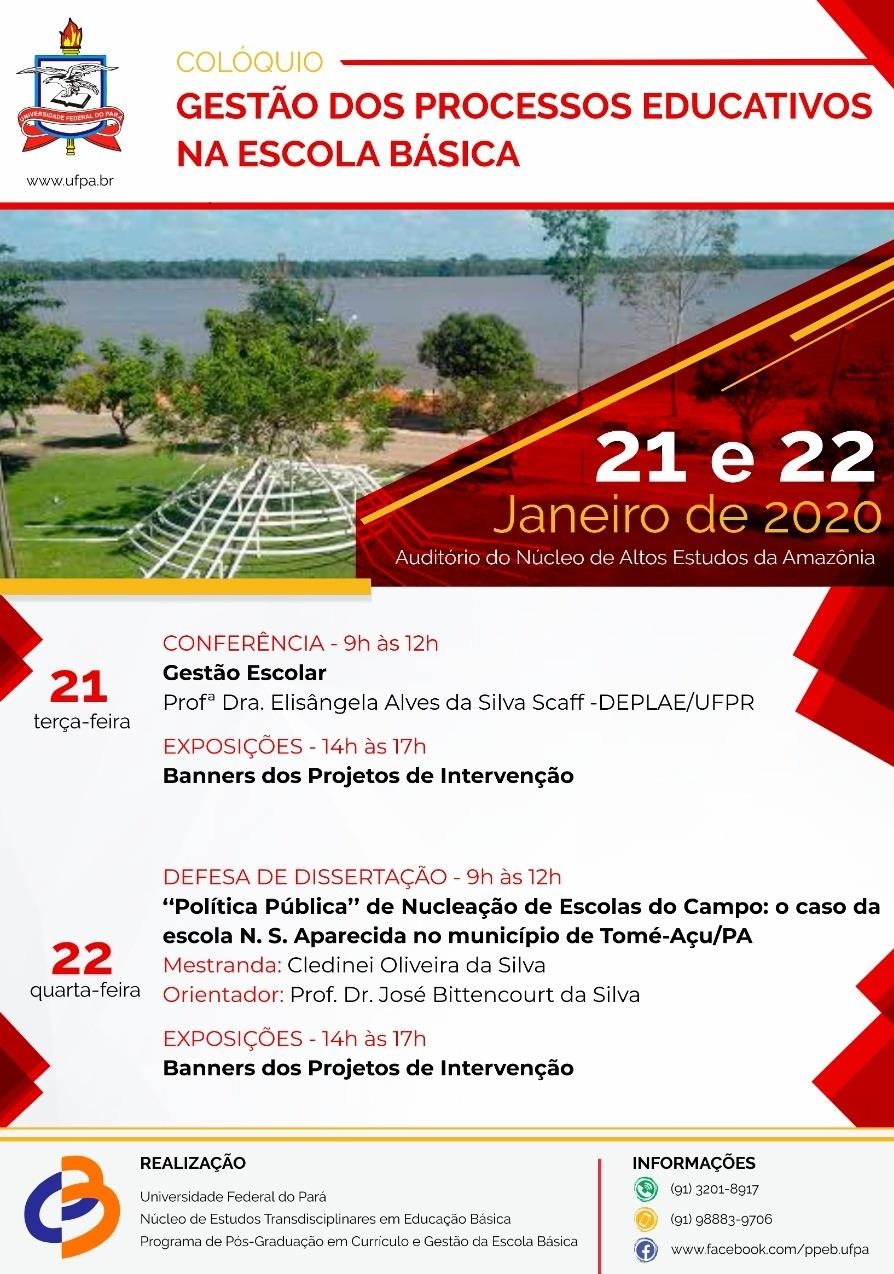 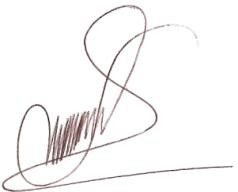 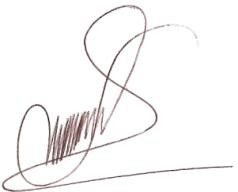 ALUNOSDISCIPLINASDISCIPLINASDISCIPLINASDISCIPLINASDISCIPLINASDISCIPLINASDISCIPLINASDISCIPLINASDISCIPLINASDISCIPLINASDISCIPLINASDISCIPLINASDISCIPLINASDISCIPLINASALUNOSSeminários EspeciaisProdução Técnica e Científica em EducaçãoFundamentos Filosóficos, Psicológicos e Sociológicos da EducaçãoA escola como espaço de formação e núcleo da GestãoPolítica e Legislação daEducaçãoPlanejamento e Gestão Participativa na EscolaEducação e CurrículoProjeto Pedagógico e Gestão EscolarAvaliação Educacional A Instituição e a AprendizagemPolíticas e Práticas do Sistema de Avaliação Externa da Educação Básica BrasileiraAplicação dos Recursos de Informática na Gestão da EscolaPlanejamento e Gestão de Recursos Financeiros na EscolaRegistro e Controle Documental da Gestão EscolarTRABALHO FINAL DE CURSO1.	Aline Baia dos SantosEXCEXCEXCEXCEXCEXCEXCEXCEXCEXCEXCEXCEXCEXC2.	Aline Ewerton de SousaBOMBOMBOMEXCREGBOMEXCBOMBOMBOMBOMEXCEXCEXC3.	Ana Francinely Ferreira de OliveiraEXCBOMBOMEXCREGEXCEXCEXCBOMBOMBOMEXCEXCEXC4.	Ana Maria Baena de BritoEXCEXCBOMEXCBOMEXCEXCEXCBOMBOMBOMBOMEXCEXC5.	Ana Maria Silva da CunhaEXCEXCBOMEXCEXCBOMEXCEXCBOMBOMBOMBOMEXCEXC6.	Ana Paula Farias RodriguesEXCEXCEXCEXCEXCEXCEXCEXCEXCEXCEXCEXCEXCEXC7.	Anayse de Fátima Santos da SilvaEXCEXCEXCEXCEXCEXCEXCEXCEXCEXCEXCEXCEXCEXC8.	Anna Marcia Malcher MunizBOMBOMBOMEXCBOMEXCEXCEXCBOMBOMBOMEXCEXCEXC9.	Atila Ferreira BentesBOMBOMBOMEXCBOMBOMEXCEXCBOMBOMBOMBOMBOMBOM10.	Bianca Pereira de SousaEXCEXCBOMEXCBOMBOMEXCEXCBOMBOMEXCBOMEXCEXC11.	Bruna Safira Araújo CostaEXCEXCBOMEXCBOMBOMEXCBOMBOMBOMEXCEXCBOMEXC12.	Daniele do Socorro Reis Caldas SalesEXCEXCEXCEXCEXCEXCEXCEXCEXCEXCEXCEXCBOMEXC13.	Edimara Correa FerreiraEXCEXCEXCEXCBOMEXCEXCEXCEXCEXCEXCEXCEXCEXC14.	Elizandra Lúcia asconcelos PinheiroEXCEXCBOMEXCEXCBOMEXCBOMBOMREGBOMBOMBOMEXC15.	Fabiana Regina SaldanhaEXCEXCBOMEXCREGEXCREGBOMBOMBOMEXCEXCEXCEXC16.	Gabrielly Hamonny Santosde SouzaEXCEXCBOMEXCREGBOMEXCBOMEXCBOMEXCBOMEXCEXC17.	Gleyce dos Santos LimaEXCEXCEXCEXCEXCEXCEXCEXCEXCEXCEXCEXCEXCEXC18.	Isabeli Cristina Oliveira BastosEXCEXCEXCEXCEXCEXCEXCEXCEXCBOMEXCEXCEXCEXC19.	Jaciane Viana OliveiraEXCEXCEXCEXCEXCEXCEXCEXCEXCBOMEXCEXCEXCEXC20.	José Lucas da Conceição FerreiraEXCEXCEXCEXCBOMEXCEXCEXCBOMEXCEXCEXCEXCEXC21.	José Wilker Lima da CunhaBOMBOMBOMEXCBOMEXCEXCEXCBOMBOMEXCBOMBOMEXC22.	Katiucia Moraes FerreiraBOMBOMBOMEXCEXCEXCBOMEXCBOMBOMBOMBOMEXCEXC23.	Kesia Silva da Costa AmaralEXCEXCEXCEXCEXCEXCBOMEXCBOMBOMEXCEXCEXCEXC24.	Kristhianne da Costa Mourão CorrêaBOMBOMBOMEXCBOMBOMEXCEXCEXCBOMEXCEXCEXCEXC25.	Leila de Cássia Araujo PereiraEXCEXCEXCEXCEXCEXCEXCEXCBOMEXCEXCEXCEXCEXC26.	Lidiene Pinheiro MouraEXCEXCBOMEXCBOMEXCEXCBOMEXCBOMEXCBOMEXCEXC27.	Luiz Carlos Reis Ferreira JuniorEXCEXCBOMEXCBOMBOMEXCEXCBOMBOMEXCBOMEXCEXC28.	Marcia Souto da SilvaEXCEXCREGEXCBOMBOMBOMEXCBOMBOMBOMBOMEXCEXC29.	Michael Azevedo VazEXCEXCBOMEXCREGEXCEXCEXCBOMBOMEXCBOMEXCEXC30.	Natalia Priscila de Souza MarquesEXCEXCEXCEXCBOMEXCEXCEXCBOMEXCEXCEXCEXCEXC31.	Patricia de Paula Ribeiro AraujoEXCEXCBOMEXCEXCEXCEXCEXCEXCBOMBOMBOMEXCEXC32.	Rafaela da Silva FerreiraEXCEXCEXCEXCBOMEXCEXCBOMEXCEXCEXCEXCEXCEXC33.	Rayane Suzane AlmeidaEXCEXCEXCEXCEXCEXCEXCEXCEXCEXCEXCEXCEXCEXC34.	Stela Shene de Maria Pinheiro MagalhaesEXCEXCBOMEXCEXCEXCEXCEXCBOMBOMEXCREGEXCEXC35.	Suziane Antunes AzevedoBOMBOMBOMEXCREGBOMEXCBOMBOMBOMBOMBOMEXCEXC36	Suziane Palmeira dos SantosBOMBOMBOMEXCBOMEXCEXCBOMBOMBOMBOMBOMEXCEXC37	Thays Lima AlencarBOMBOMBOMEXCBOMEXCEXCEXCBOMBOMEXCBOMEXCEXCAPLICAÇÃO DOS RECURSOS FINANCEIROSAnexo: Prestação de contas da FADESP, ou órgão que efetuou gerência financeira.APLICAÇÃO DOS RECURSOS FINANCEIROSAnexo: Prestação de contas da FADESP, ou órgão que efetuou gerência financeira.ESPECIFICAÇÃO DOS GASTOSVALOR (CR$)A especialização foi gratuitaTOTALOBSERVAÇÃO:A especialização foi gratuitaRESULTADOS ALCANÇADOS PELA UTILIZAÇÃO DOS RECURSOSA especialização foi gratuita